Prayer of St AndrewBrother of Simon Peter, you heard John the Baptist say: “Behold the Lamb of God,” and you chose to follow Jesus. Leaving your nets, you became a successful fisher of souls. Lover of the Crucified Christ, you too were crucified like him. Teach us to live for Him and to bring others to Christ. Amen.Prayer of St ColumbaHigh King of Heaven, Almighty Father of us all, as your servant Saint Columba established a community built on love and trust, so grant that in all humility we may be your hands and your voices here on earth, working to build up the community of faith in the name of your Son, our Saviour Jesus Christ. Amen.Prayer of St MargaretO God, who made Sant Margaret of Scotland of Scotland wonderful in heroutstanding charity towards the poor, grant that through her intercession and example we may reflect among all humanity the image of your divine goodness. Through our Lord Jesus Christ, your Son, who lives and reigns with you in the unity of the Holy Spirit, one God, for ever and ever. Amen.Prayer of St John OgilvieLord, you called John Ogilvie to follow Christ under the banner of the cross; to proclaim the gospel and to be a shepherd to your people. Inspired by his example of faith and courage, may we witness to Jesus Christ by the manner of our lives, marked by faith, hope and love. Through Christ our Lord. Amen.A Scottish BlessingIf there is righteousness in the heart, there will be beauty in the character.
If there is beauty in the character, there will be harmony in the home.
If there is harmony in the home, there will be order in the nation.
If there is order in the nation, there will be peace in the world. Amen.Prayer for ImmigrantsGod of the journey, God of the traveller,
We pray that those who seek to make a home in Scotland
May they find us welcoming and willing to help them build a home with us.
We pray for those who fan the flames of fear and discrimination against new Scots may be touched with your divine compassion.
We ask this through Christ our Lord. Amen.Prayer of St John Bosco (Patron Saint of Teachers)O God, who raised up the Priest Saint John Bosco as a father and teacher of the young, grant, we pray, that, aflame with the same fire of love, we may seek out souls and serve you alone. Through our Lord Jesus Christ, your Son, who lives and reigns with you in the unity of the Holy Spirit, one God, for ever and ever. Amen.Reflection for Young PeopleThe disciples approached Jesus and said, "Who is the greatest in the Kingdom of heaven?" He called a child over, placed it in their midst, and said, "Amen, I say to you, unless you turn and become like children, you will not enter the Kingdom of heaven. Whoever humbles himself like this child is the greatest in the Kingdom of heaven. And whoever receives one child such as this in my name receives me."				Matthew 18:1-5Prayer for StudentsGive students, O Lord, the vision to see the path You set before them. Grant them the courage to follow Your way, that through the gifts and talents You have given them, they may bring Your life and Your love to others. We ask this through Christ our Lord. Amen.Prayer to Jesus the TeacherJesus the Teacher help us to live up to the name of Christian. May we love our God, our neighbour and ourselves, May we trust you with every aspect of our lives, So that we will inherit eternal life. May we continue to build your Church through practising our faith in you as the Son of the living God.We make these and all our prayers through Christ our Lord.SCES PrayerJesus our Teacher, in your love for us, help us to develop our own talentsso that we may become like youand lead lives of goodness.Bless all learners and all teachers.May our Catholic schoolscontinue to serve our families,our communitiesand our country.Help us, through our learning,To believe in youAnd to celebrate the life of your Church.Jesus the Teacher: Prayer Booklet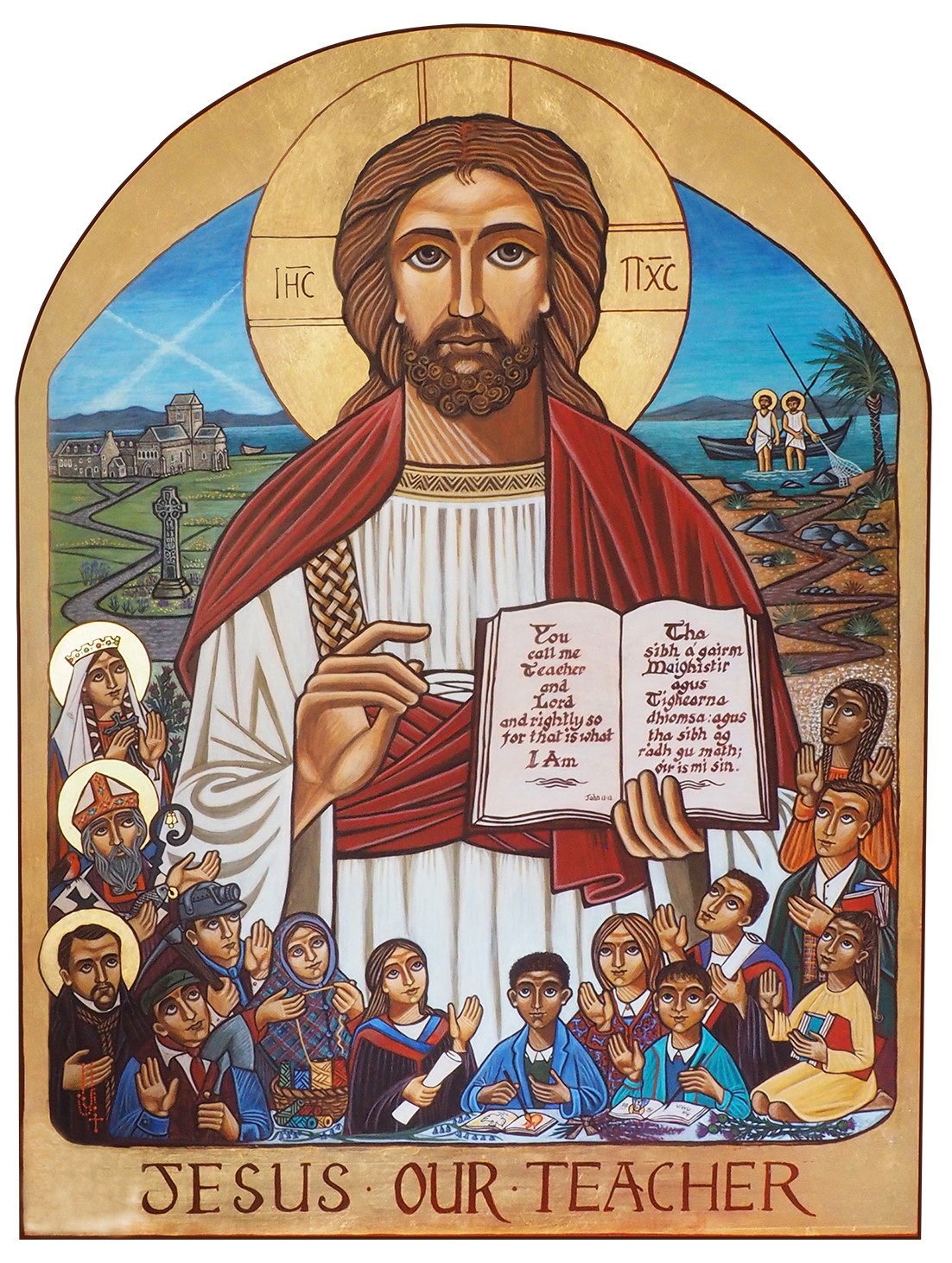 